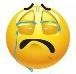 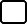 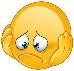 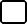 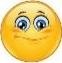 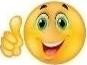 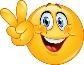 Ask your partner.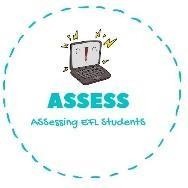 A: What time do you get up?B: I wake up at	.A: Who do you have breakfast with?B: I have breakfast with	.A: How do you go to school?B: I go to school by	.A: What do you do in your free time? B: In my free time I play	.Match the numbers with the pictures.ENGLISH EXAMSpeaking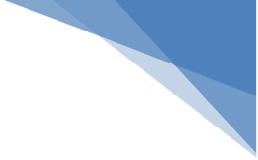 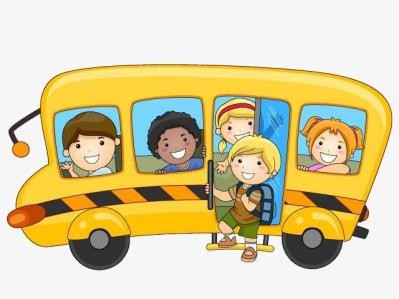 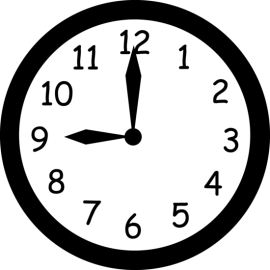 Assessing EFL Students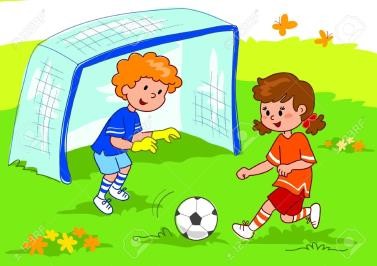 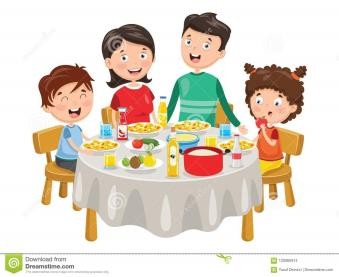 